Community Council Member 
Data Sharing Consent Form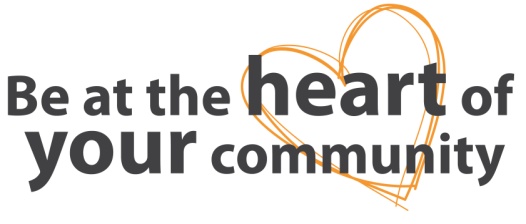 Before any personal details are released to anyone other than the secretary, consent must be given by the individual member to share this information or data.What you have already agreed toWhen members became nominated or co-opted you signed a statement indicating you agreed to your personal data being used:for the purposes of nomination/co-option, election and membership in the elections officeby the Community Council Liaison Officer for administration and membership of the community councilby the office bearers of the community council you are a member of for the administration and membership of the community councilWhat this form is forTo allow other members of your community council to contact you or for work associated with cross community council working or to allow Community Support officers to contact you, further consent is required for both the CCLO and your Community council secretary to share your contact details.You are not obliged to share any / all of your contact details with further parties unless you choose to do so.Reviewing consentIt is good practice to review the consent annually or when contact details change. My details*delete as applicable								                      Over/My consent TitleCommon first nameSurnameTelephone numberHome / work*Mobile numberHome / work*Home address and postcodeHome address and postcodeEmail addressTwitter handleI, give consent for the give consent for the give consent for the give consent for the indicated contact details being: (tick as applicable)indicated contact details being: (tick as applicable)indicated contact details being: (tick as applicable)indicated contact details being: (tick as applicable)indicated contact details being: (tick as applicable)indicated contact details being: (tick as applicable)indicated contact details being: (tick as applicable)indicated contact details being: (tick as applicable)indicated contact details being: (tick as applicable)my telephone numbermy telephone numbermy telephone numbermy telephone numbermy mobile numbermy mobile numbermy mobile numbermy mobile numbermy home addressmy home addressmy home addressmy home addressmy email addressmy email addressmy email addressmy email addressmy social media details (twitter / facebook*)my social media details (twitter / facebook*)my social media details (twitter / facebook*)my social media details (twitter / facebook*)can be shared with the following parties/organisations:can be shared with the following parties/organisations:can be shared with the following parties/organisations:can be shared with the following parties/organisations:can be shared with the following parties/organisations:can be shared with the following parties/organisations:can be shared with the following parties/organisations:can be shared with the following parties/organisations:can be shared with the following parties/organisations:fellow members of the community councilfellow members of the community councilfellow members of the community councilfellow members of the community councilfellow members of the community councilfellow members of the community councilfellow members of the community counciloffice bearers of the Joint Community Councils of Moray (JCC)office bearers of the Joint Community Councils of Moray (JCC)office bearers of the Joint Community Councils of Moray (JCC)office bearers of the Joint Community Councils of Moray (JCC)office bearers of the Joint Community Councils of Moray (JCC)office bearers of the Joint Community Councils of Moray (JCC)office bearers of the Joint Community Councils of Moray (JCC)Community Support Officers of the Moray CouncilCommunity Support Officers of the Moray CouncilCommunity Support Officers of the Moray CouncilCommunity Support Officers of the Moray CouncilCommunity Support Officers of the Moray CouncilCommunity Support Officers of the Moray CouncilCommunity Support Officers of the Moray CouncilOther (detail)Other (detail)I do not wish my personal details to make public  I do not wish my personal details to make public  I do not wish my personal details to make public  I do not wish my personal details to make public  I do not wish my personal details to make public  I do not wish my personal details to make public  I do not wish my personal details to make public  I do not wish my personal details to make public  I do not wish my personal details to make public  Online on webpages held by the community councilOnline on webpages held by the community councilOnline on webpages held by the community councilOnline on webpages held by the community councilOnline on webpages held by the community councilOnline on webpages held by the community councilOnline on webpages held by the community councilOn social media – Facebook etc.On social media – Facebook etc.On social media – Facebook etc.On social media – Facebook etc.On social media – Facebook etc.On social media – Facebook etc.On social media – Facebook etc.I specifically do not wish to share details with:I specifically do not wish to share details with:I specifically do not wish to share details with:I specifically do not wish to share details with:I specifically do not wish to share details with:I specifically do not wish to share details with:I specifically do not wish to share details with:I specifically do not wish to share details with:I specifically do not wish to share details with:Name of individual(s) /organisation(s)Name of individual(s) /organisation(s)Name of individual(s) /organisation(s)Name of individual(s) /organisation(s)Where audio or video recording takes place during meetings, for the purpose of accurate minutes or other purpose as advised at the time:Where audio or video recording takes place during meetings, for the purpose of accurate minutes or other purpose as advised at the time:Where audio or video recording takes place during meetings, for the purpose of accurate minutes or other purpose as advised at the time:Where audio or video recording takes place during meetings, for the purpose of accurate minutes or other purpose as advised at the time:Where audio or video recording takes place during meetings, for the purpose of accurate minutes or other purpose as advised at the time:Where audio or video recording takes place during meetings, for the purpose of accurate minutes or other purpose as advised at the time:Where audio or video recording takes place during meetings, for the purpose of accurate minutes or other purpose as advised at the time:Where audio or video recording takes place during meetings, for the purpose of accurate minutes or other purpose as advised at the time:Where audio or video recording takes place during meetings, for the purpose of accurate minutes or other purpose as advised at the time:I agree to this practice when I am presentI agree to this practice when I am presentI agree to this practice when I am presentI agree to this practice when I am presentI agree to this practice when I am presentI agree to this practice when I am presentI agree to this practice when I am presentSignature of memberSignature of memberDate:Office use – A copy of this form must be forwarded to the Community Council Liaison OfficerOffice use – A copy of this form must be forwarded to the Community Council Liaison OfficerOffice use – A copy of this form must be forwarded to the Community Council Liaison OfficerOffice use – A copy of this form must be forwarded to the Community Council Liaison OfficerOffice use – A copy of this form must be forwarded to the Community Council Liaison OfficerOffice use – A copy of this form must be forwarded to the Community Council Liaison OfficerOffice use – A copy of this form must be forwarded to the Community Council Liaison OfficerOffice use – A copy of this form must be forwarded to the Community Council Liaison OfficerOffice use – A copy of this form must be forwarded to the Community Council Liaison OfficerReceived by CCLO _____________________(date)Received by CCLO _____________________(date)Received by CCLO _____________________(date)Received by CCLO _____________________(date)Received by CCLO _____________________(date)Received by CCLO _____________________(date)Received by CCLO _____________________(date)Received by CCLO _____________________(date)Received by CCLO _____________________(date)*delete as applicable*delete as applicable*delete as applicable*delete as applicable*delete as applicable*delete as applicable*delete as applicable*delete as applicable*delete as applicable